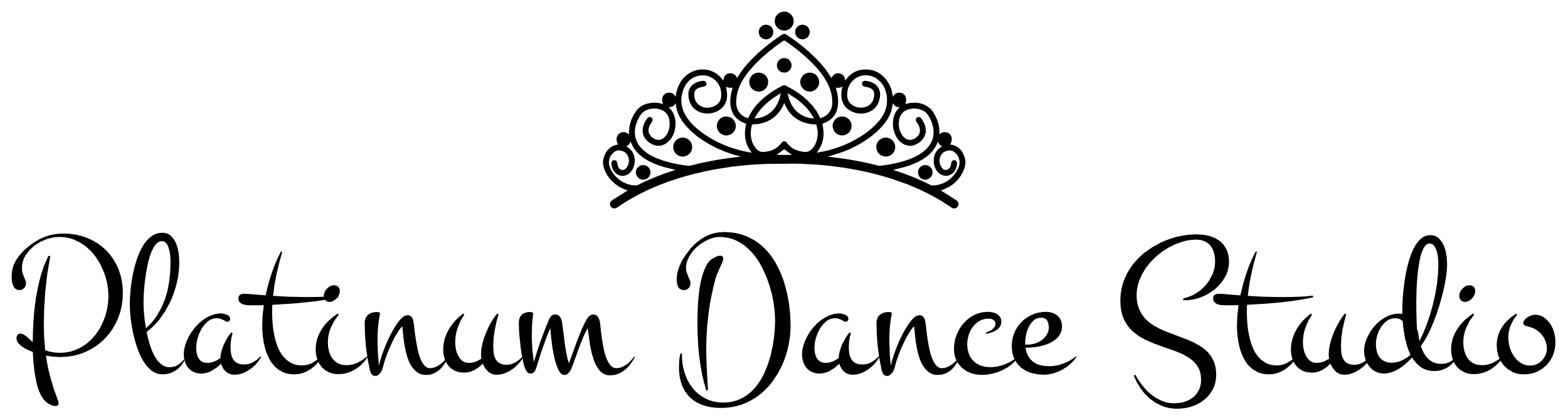 Summer Registration Student Name ____________________________ Date of Birth ______________Age __________ Grade ____________________Parent/Guardian Name ______________________________________________Address __________________________________ City _____________________State __________ Zip _________ Email Address __________________________Phone number __________________  Second/work phone _________________Emergency Contact Name ____________________________________________Relation to student ____________________ Phone number ________________Student medical information: Any health or physical limitations or concerns __________________________________________________________________________________________________________________________________________________________________Any allergies and reactions _______________________________________________________________________________________________________________Previous dance experience __________________________________________________________________________________________________________________________________________________________________________________Classes Desired:          Class Name                                       Day/Time                                   Tuition 1)___________________              ____________________             ______________2)___________________              ____________________             ______________3)___________________              ____________________             ______________4)___________________              ____________________             ______________Tuition payment choice – choose one:Tuition paid in full upon registration                -OR-Tuition paid monthlyStudio PoliciesPayment of tuitionYou may pay tuition in full upon registration and receive a ten dollar discount, or choose the monthly payment option. If a student takes more than one class, a 5% discount will be applied to the second, third or fourth classes taken. For example, if a student takes intermediate lyrical (60 min class) and intermediate ballet (75 min class), the 75 minute class will be charged at the full normal rate and the 60 minute class would be discounted by 5%.  This multiple class discount also applies to classes taken by siblings. Tuition payments are due on the first day of each month. If payment is not received by the fifth day of the month a ten dollar late fee will be added to your account. Sign in information for Jackrabbit will be provided to you. We encourage you to use Jackrabbit as you will be able to access details of your account balance. You may choose to pay by check, cash, or credit card (only via Square with Cheyenne Bull in the studio). Please make certain the student’s name and description of payment is noted on your check. Please put your check/cash in an envelope with a description and name written on the front and then drop it in the payment box located in the studio office. Payments may NOT be dropped off at Cheyenne Bull’s house as we cannot ensure that your payment will not be lost or stolen. If your check is returned for insufficient funds your account will be charged a thirty five dollar fee. Also, please note that monthly tuition remains the same regardless of absences or whether it is a long five-week month or a short three-week month. Tuition is non-refundable and non-transferrable. Payment for private lessonsPrivate lessons are $30 per hour. They must be scheduled in advance with Cheyenne Bull. If you cannot show up for your private lesson, you must notify Cheyenne Bull or the instructor that the private is with at least 24 hours before your lesson. If you show up more than 15 minutes late for a private lesson, the lesson will be cancelled and the $30 fee will be charged to your account.   *Class ChangesIf you wish to drop or add a class, you must request and fill out a drop/add form and consult with the instructor and Cheyenne Bull in order to make the change. Not showing up for classes does NOT constitute withdrawal from class. Your account will continue to be charged for tuition until the drop/add form has been completed and accepted. Dress Code Students are to arrive with appropriate dance attire and their hair pulled back. It is imperative that dancers be able to move freely without inhibition and that teachers are able to clearly see the line of the body in order to properly assess alignment and posture. Students may NOT wear the following items: jeans, short shorts, baggy sweatpants, pajamas, or big/distracting jewelry (no dangling earrings, bracelets, or necklaces). If a student arrives without proper attire, s/he may be asked to sit out of class. Tiny Dancers: leotard, skirt or shorts, tights, and ballet shoes.Tiny Tap: leotard, leggings/shorts, and tap shoesHip Hop Minis: leggings or shorts, a t-shirt, and hip-hop shoes.Beginner Hip Hop: leggings or shorts, a t-shirt, and hip-hop shoes.Beginner Ballet: leotard, skirt or shorts, tights, and ballet shoes.Beginner Lyrical: leotard, skirt or shorts, tights, and lyrical shoes.Beginner Jazz: leotard, skirt or shorts, tights, and jazz shoes. Students may wear a t-shirt over their leotard.Beginner Tap: leotard, leggings/shorts, and tap shoesIntermediate Hip Hop: leggings or shorts, a t-shirt, and hip-hop shoes.Intermediate Ballet (I and II): leotard, shorts or skirt, tights, and ballet shoes.Intermediate Lyrical: leotard, skirt or shirts, tights, and lyrical shoes. Students may wear a t-shirt over their leotard. Intermediate Jazz: leotard, skirt or shorts, tights, and jazz shoes. Students may wear a t-shirt over their leotard.Teen Tap: leotard, shorts/leggings, and tap shoesPointe: leotard, skirt or shorts, tights, and pointe shoes.Senior Hip Hop: leggings or shorts, a t-shirt, and hip-hop shoes.Senior Ballet: leotard, skirt or shorts, tights, and ballet shoes. Senior Lyrical: leotard, skirt or shorts, tights, and lyrical shoes. BehaviorStudents are expected to respect their fellow students, instructors and surroundings. Rude comments, offensive physical contact with others, poor attitude or disruptive behavior may require the instructor to dismiss a student from class.  The student’s parent or guardian will be contacted, notified of such behavior and asked to come pick the student up. Only one such warning will be given; any subsequent unacceptable behavior will result in permanent removal from class.  Parents/guardians are also expected to be respectful to instructors, students and any other parents or visitors that may be in the studio. Platinum Dance Studio expressly reserves the right to dismiss or refuse classes to anyone who does not comply with these rules, or who otherwise, in our judgment disrupts the harmony and reputation of the studio. Should a parent have a complaint or issue it should be communicated directly to the studio owner Cheyenne Bull. We ask that any parents/guardians, siblings, and other visitors in the lobby not distract students while they are in class. This includes waving to them, tapping on the glass, and being loud and/or distracting. If you have a younger child waiting with you, please keep them quiet out of respect for our dancers and instructors. Thank you!Drop-off/ Pick-upThe door to the studio that faces US 2 would logically be our front door – but- that door opens directly into our dance studio where classes are held. As we cannot have any street shoes on our brand new studio floor, nor can classes be interrupted by students entering or leaving, students must enter and exit the studio via our back door. That door brings you into our lobby/office/studio waiting room. Students should arrive no more than 15 minutes early for class, dressed and ready to dance. Students must be picked up within 10 minutes of the end of their class. We are not equipped to watch children after this period of time as another class will be beginning. Please make arrangements to ensure that your child is picked up on time. Should late pickups become a recurring issue, you will be charged $1 a minute after 10 minutes. That will add up fast so be sure to pick your child up on time. Thank you!Dance Floor/StudioPlease note that NO food or drinks will be allowed on the studio dance floor, with the exception of bottled water. Remember NO street shoes are allowed on the studio dance floor. Students are expected to clean up after themselves and not leave food, water bottles, wrappers etc. in the dressing area, lobby or studio. Please use the garbage cans provided and help us keep our studio clean. Thank you!Please do not leave personal items at the studio as we are not responsible for any lost or stolen items. Also, please note that no parents or friends are allowed in class except on designated viewing days, or on a specified day when dancers may bring a friend.InsurancePlatinum Dance Studio does not have medical insurance for students, thus all students must be covered by their own family policy. If a student is injured it is understood that the student’s own policy is the only source of medical reimbursement.Photo ReleaseI give permission for my child’s photographs or videos to be used by Platinum Dance Studio in connection with studio promotion or publicity. I understand that my child may or may not be identified by name. I understand and agree,     _________________________Medical ReleaseI represent that my child is in good physical condition and does not suffer from any condition or disability that would prevent or limit participation in the dance program at Platinum Dance Studio. If that should change at any time, I will immediately communicate such change in writing to Cheyenne Bull directly.I hereby give permission for any and all medical attention to be administered to my child in the event of accident, injury, sickness etc. under the direction of the physician listed below, or at any necessary emergency facility, until such time as I can be contacted. I also assume the responsibility for the payment of any such treatment.Physician name ___________________________________Address               ___________________________________Phone                 ____________________________________I understand and agree,    __________________________                                                 Signature of parent/guardianLiability WaiverDance, like any physical activity comes with the risk of potential injury. I understand and accept this risk, and hold Platinum Dance Studio, its owner, teachers, assistants and volunteers harmless, from any and all costs and causes of action of any kind, associated with such injury, whether at the studio during class, or any other dance related activity, or at a dance event outside the studio. Furthermore, I release Platinum Dance Studio from any and all liability associated with my child’s attendance at Platinum Dance Studio.I understand and agree,     ________________________                                                 Signature of parent/guardianI have read and agree to all Studio Policies,                                                 ________________________                                                 Signature of parent/guardian